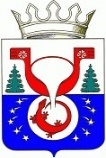 ТЕРРИТОРИАЛЬНАЯ ИЗБИРАТЕЛЬНАЯ КОМИССИЯОМУТНИНСКОГО РАЙОНАКИРОВСКОЙ ОБЛАСТИПОСТАНОВЛЕНИЕг. ОмутнинскО регистрации кандидатов в депутаты Песковской поселковой Думы Омутнинского района Кировской области  пятого созываПроверив соблюдение требований Закона Кировской области «О выборах депутатов представительных органов и глав муниципальных образований в Кировской области» при выдвижении кандидатов в депутаты Песковской поселковой Думы Омутнинского района Кировской области  пятого созыва,  рассмотрев документы, представленные в избирательную комиссию для регистрации кандидатов, в соответствии с частью 1 статьи  3010 Закона Кировской области «О выборах депутатов представительных органов и глав муниципальных образований в Кировской области», постановлением Избирательной комиссии Кировской области от 03.09.2009 № 53/331 «О возложении полномочий избирательной комиссии Песковского городского поселения на территориальную избирательную комиссию Омутнинского района», постановлением территориальной избирательной комиссии Омутнинского района от 14.06.2022 №38/366 «О возложении полномочий окружных избирательных комиссий на территориальную избирательную комиссию Омутнинского района Кировской области при проведении выборов депутатов Омутнинской городской Думы Омутнинского района Кировской области пятого созыва, Восточной городской Думы Омутнинского района Кировской области шестого созыва, Песковской поселковой Думы Омутнинского района Кировской области  пятого созыва, Белореченской  сельской Думы Омутнинского района Кировской области пятого созыва, Залазнинской сельской Думы Омутнинского района Кировской области пятого о созыва, Леснополянской сельской Думы Омутнинского района Кировской области шестого созыва, Чернохолуницкой сельской Думы Омутнинского района Кировской области пятого созыва, Шахровской сельской Думы Омутнинского района Кировской области пятого созыва 11 сентября 2022 года»   территориальная избирательная комиссия Омутнинского района Кировской области ПОСТАНОВЛЯЕТ: Зарегистрировать 05 августа 2022 года кандидатов в депутаты Песковской поселковой Думы Омутнинского района Кировской области  пятого созыва согласно приложению.Выдать зарегистрированным кандидатам в депутаты Песковской поселковой Думы Омутнинского района Кировской области  пятого созыва удостоверения о регистрации установленного образца. Передать для опубликования сведения  о зарегистрированных кандидатах  в средства массовой информации печатное издание «Наша жизнь газета Омутнинского района» не позднее 06 августа 2022 года .Опубликовать настоящее постановление на официальном Интернет - сайте муниципального образования Омутнинский муниципальный район Кировской области (omutninsky.ru).                                         Приложение к постановлению территориальной избирательной комиссии Омутнинского района                                                                          Кировской области                                                                                       от 05.08.2022  № 48/449Кандидаты в депутаты Песковской поселковой Думы Омутнинского района Кировской области  пятого созыва_____________________________05.08.2022№48/449Заместитель председателя территориальной избирательной комиссии Омутнинского района Н.Г.Королева Секретарьтерриториальной избирательной комиссии Омутнинского района  Е.И. Корякина№ п/пДанные кандидатаСубъект выдвиженияВремя регистра-циитрёхмандатный избирательный округ №1трёхмандатный избирательный округ №1трёхмандатный избирательный округ №1трёхмандатный избирательный округ №11Рякина Галина Валерьевна, дата рождения 5 февраля 1977 года, образование среднее общее, МБУК "Централизованная клубная система" Омутнинского района ДК пгтПесковка, сторож, место жительства Кировская область, Омутнинский район, пос. ПесковкаОмутнинское районное местное отделение Партии "ЕДИНАЯ РОССИЯ"13 часов 40 минуттрёхмандатный избирательный округ №2трёхмандатный избирательный округ №2трёхмандатный избирательный округ №2трёхмандатный избирательный округ №22Казакова Татьяна Георгиевна, дата рождения 25 января 1957 года, образование среднее общее, пенсионер, депутат Песковской поселковой Думы Омутнинского района Кировской области четвёртого созыва, место жительства Кировская область, Омутнинский район, пос.ПесковкаОмутнинское районное отделение"Коммунистической партии Российской Федерации"13 часов 45 минут